Multiplying fractions by fractions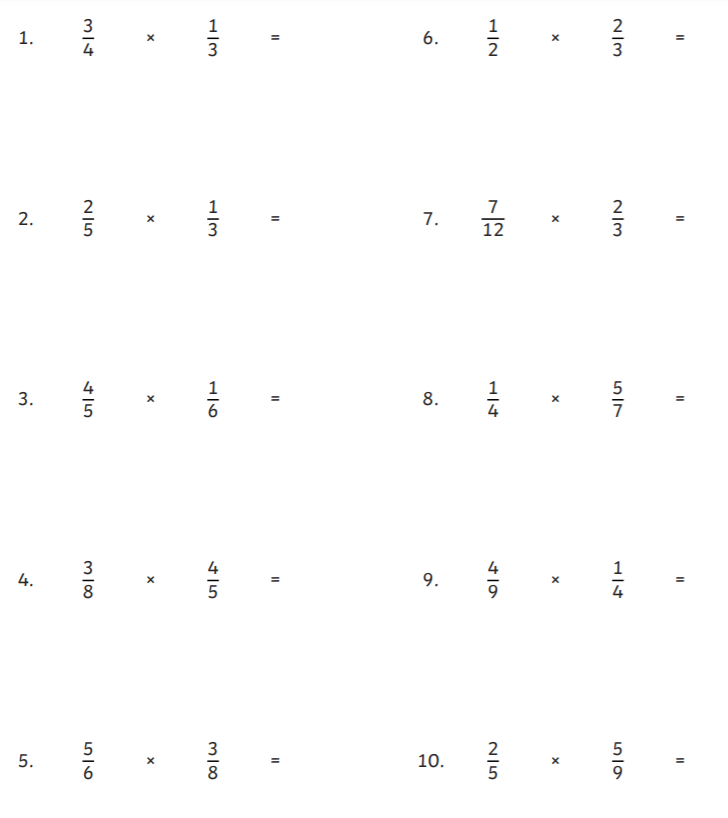 Give your answer in the simplest form